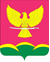 СОВЕТ НОВОТИТАРОВСКОГОСЕЛЬСКОГО ПОСЕЛЕНИЯ ДИНСКОГО РАЙОНАРЕШЕНИЕот 19.04.2024                                                                                   № 307-77/04                                                   станица Новотитаровская№ 247-62/04О ежегодном отчете главы Новотитаровского сельского поселения Динского района о результатах деятельности администрации Новотитаровского сельского поселения Динского района за 2023 год и задачах на 2024 год Заслушав и обсудив отчет главы Новотитаровского сельского поселения Динского района о результатах своей деятельности и деятельности администрации Новотитаровского сельского поселения Динского района за 2022 год, Совет Новотитаровского сельского поселения Динского района, руководствуясь статьей 35 Федерального закона от 06 октября 2003 года                      № 131-ФЗ «Об общих принципах организации местного самоуправления в Российской Федерации», частью 3 статьи 26 и частью 4 статьи 32 Устава Новотитаровского сельского поселения Динского района, р е ш и л:1. Признать работу главы и администрации Новотитаровского сельского поселения Динского района за 2023 год удовлетворительной.2. Опубликовать отчет главы и администрации Новотитаровского сельского поселения Динского района о результатах деятельности за 2023 год в средствах массовой информации и разместить на официальном сайте администрации Новотитаровского сельского поселения Динского района в сети «Интернет» (www.novotitarovskaya.info.).3. Решение вступает в силу со дня его подписания.Председатель Совета Новотитаровского сельского поселения                                             К.А. ПрокофьевПриложениек решению Совета Новотитаровского сельского поселения Динского районаот 19.04 2024 г. № 307-77/04Отчет главы Новотитаровского сельского поселения Динского района о результатах своей деятельности, деятельности администрации Новотитаровского сельского поселения за 2023 годДобрый день! Уважаемый президиум, депутаты, приглашенные и жители Новотитаровского сельского поселения. Сегодня я представляю Вашему вниманию отчет о своей деятельности и деятельности администрации Новотитаровского сельского поселения за 2023 год.Администрация поселения – это тот орган власти, который решает самые насущные и часто встречающиеся, повседневные проблемы своих жителей. И успех преобразований, происходящих в нашей станице, во многом зависит от совместной работы и от доверия друг другу, доверия людей к власти и наоборот власти к людям. Проблемы населения – это наши проблемы и решать их можно и нужно только общими усилиями, власти, бизнеса и жителей.Отчет главы – это совместное обсуждение итогов развития станицы, выявление тех проблем и болевых точек, которые волнуют наших жителей.Сегодня я от имени администрации Новотитаровского сельского поселения отчитаюсь о результатах работы за 2023 год. За сухими строчками и цифрами стоит достойный труд администрации и всех жителей станицы.Вся деятельность администрации поселения была направлена на достижение главной цели – повышения качества жизни населения. Многие социально-важные и актуальные вопросы решались шаг за шагом совместно с депутатским корпусом и при постоянной поддержке района и Законодательного Собрания края.В своем докладе остановлюсь на основных мероприятиях, направленных на исполнение данной задачи.Для реализации проектов поселения важным аспектом является финансирование, то есть бюджет поселения. Утвержденные бюджетные назначения доходов на 2023 год в Новотитаровском сельском поселении составляет 174 млн. 508 тыс. рублей,в том числе собственные доходы – 131 млн. 621 тыс. рублейи 42 млн. 887 тыс. рублей привлечённые безвозмездные поступления.По состоянию на 01 января 2024 года в бюджет поселения поступило 192 млн. 318 тыс. рублей:из них 151 млн. 193 тыс. рублей - собственных доходови 41 млн. 125 тыс. рублей – привлеченные безвозмездные поступления. Освоено 196 млн. за счет переходящих остатков с 2022 года. (остаток за 2023 год-39 млн 650 тыс. руб.) То есть бюджет поселения в части исполнения плановых назначений по собственным доходам выполнен на 115%, в целом по доходам - на 110%.Наибольшую долю от общей суммы расходов занимают расходы на жилищно-коммунальное хозяйство, благоустройство, ремонтно-дорожные и разного вида строительные работы. Дороги:Дважды в год весной и осенью производится ремонт сетей автомобильных дорог в гравийном исполнении общей протяженностью около 90 км.Также дважды в год проводится ямочный ремонт асфальтобетонных дорог весной и подготовка к зиме – осенью протяженностью 38 км.Ведется работа по капитальному ремонту автомобильных дорог (перевод из гравийного покрытия в асфальтовое) на следующих улицах: - по ул. Октябрьской от ул. Краснодарской до ул. Красноармейской;по ул. Красноармейской;по ул. Прогонной на участке дороги от ул. Ленина до ул. Луначарского;по ул. Луначарского от ул. Широкой до ул. Прогонной; по ул. Кирова от ул. Октябрьской до ул. Коммунаров;был обустроен съезд по ул. Есенина с ул. Крайней.Общая протяженность переведенных из гравия в асфальтобетон дорог составляет около 1,5 км.Стоимость выполненных работ составила 7 млн. 425 тыс.Закончились работы по разработке ПСД на капитальный ремонт ул. Южной хутора Карла Маркса и улицы Калинина. Стоимость проектов составила - 4 млн. 500 тыс. руб.Ул. Калинина – стоимость работ 86 112,97 тыс.руб. протяженностью 980 м,Ул. Южная – стоимость работ 181 931,48 тыс.руб. протяженностью 2,5 км.Водоснабжение: Для улучшения качества и стабильной подачи питьевой воды ведется модернизация водопроводных сетей.В рамках программы Губернатора Краснодарского края ведется ремонт ветхих водопроводных сетей и ежегодно выполняется 5% от общей протяженности, а это около 7 км.Модернизация существующих и строительство новых водопроводных сетей на следующих участках:1. Прокладка водопроводной сети по переулку Светлому от ул. Советской.2 Прокладка водопроводной сети по ул.Крайней от ул. Привокзальной до ул. Свободной;3 Модернизация водопроводной сети по ул. Ейское шоссе от ул. Мира до ул. Выгонной;Модернизация водопроводной сети по ул. Ленина между ул. Октябрьской и ул. Красноармейской;4  Капитальный ремонт водопроводной сети по пер. Прямому между ул.Привокзальной и ул. Свободной. 5  Капитальный ремонт водопроводной сети по ул. Набережной от ул. Советской до ул. Р. Люксембург;6 Выполнение работ по капитальному ремонту водопроводной сети по ул. Красноармейской от ул. Луначарского до ул. Набережной с переключением абонентов.7 Была организованна подводящая сеть к новым скважинам в микрорайоне Северный. 	В 2023 году в рамках краевой программы мы провели выполнение работ по строительству 16 километров новой водопроводной сети объекта: "Водоснабжение микрорайона "Северный" ст. Новотитаровской Динского района (ул. Северная, ул. Военных авиаторов, ул.Чехова, ул.50 лет Победы, ул. Станичная, ул. Тимирязева, ул. Нахимова, ул. Суворова, ул. Жукова, ул. Есенина, ул. Горького, ул. Айвазовского, ул. Дорошенко, ул. Первомайская, ул. Грибоедова, ул. Невского, ул. Тургенева)" на сумму 28 млн. руб. 	Кроме того, для стабильной и качественной подаче питьевой воды жителям поселения построены четыре скважины глубиной 220м, две из которых в микрорайоне Северном и две скважины в х. Осечки.	Были проведены работы по ремонту зданий на территории водозаборных сооружений, в ходе которых произведена замена кровли на основном здании и здании лаборатории на общую стоимость 2 мил. 400 тыс, поскольку по проекту крыши являются плоскими, то они плохо справляются с обильными осадками.Водоотведение - Очистные В муниципальную собственность поселения приобрели социально-значимый объект - очистные сооружения за 3 млн. руб., которые ранее находились в частной собственности, и на их деятельность было много нареканий. Было проведено много работы по наведению порядка, очистке и увеличению отстойных каналов, восстановлению и увеличению пропускных желобов, восстановлению приемных колодцев и еще предстоит потрудиться, что бы навести порядок в данной сфере, так как от функционирования очистных сооружений, зависит пос. Южгипрониисельстрой, школы, садики, частный сектор.  В планах строительство новых, современных очистных сооружений, под эти цели администрация района выделила 4 га земли.Для предотвращения подтопления домовладений и придомовых территорий на двух кварталах была построена новая ливневая канализация по улице Степной на участке от ул. Краснодарской до ул. Красноармейской. За последнее время было построено большое количество новых ливневок. Также уделяется особое внимание уже действующим ливневкам и сильное подтопление этого года показало, что работа проделана не зря.Газоснабжение: Активно ведется строительство новых сетей газоснабжения с подключением новых абонентов. Построено около 18 километров новых сетей газоснабжения высокого и низкого давления. Для улучшения стабильного давления в сетях построено 8 ШРП. Теплоснабжение:Произведен ремонт сложного участка тепловой сети под дорогой по улице Красноармейской. Работы осложнялись не только стесненными условиями труда, но и коммуникациями, проложенными в непосредственной близости теплотрассы. Так же проведена ревизия задвижек, локальна заменено более 550 метров изоляционного покрытия. Произведен текущий ремонт оборудования.Благоустройство территорий:Тротуары:Продолжается строительство тротуаров нашим методом: совместно с жителями построены пешеходные дорожки по ул. Подгорной от ул. Выгонной до ул. Заречная, примыкание по ул. Южной, по ул. Крайняя, в Коттеджном поселке Новотитаровская, по ул. Толстого от ул. Королева до ул. Выгонная, по ул. Розы Люксембург от ул. Коммунаров в сторону ул. Степной. Общая протяженностью построенных новых тротуаров около 1,5 км. Освещение В 2023 году было построено освещение части улицы Выгонная, улиц микрорайона Северный, хутор Карла Маркса, общей протяженностью около 5 км. Регулярно ведется работа по замене и ремонту уличных фонарей, освещены все построенные скверы и детские площадки.Озеленение Активно ведется озеленение станицы. В рамках акции «Озеленение территорий» краевой волонтерской организацией «Зеленый свет» в микрорайоне Северном на пересечении ул. Нахимова и ул. Тимирязева было высажено 1676 саженцев лип и дуба. На регулярной основе доозеленяются парки и скверы.ФКГСВ 2023 году за счет местного бюджета была благоустроенна спортивно-игровая площадка по ул. Луначарского, 338 Д (пересечение с ул. Западной). Данная площадка была необходима на этой территории, так как большое количество детей проживает в данном районе. На данную площадку было закуплено и установлено игровое оборудование, детская песочница, современный уличный ворк-аут, большая спортивная площадка для активных игр. Благодаря победе в конкурсе на лучший ТОС на общественной территории по адресу: ул. Луначарского, 43 А, были установлены современные и качественные тренажеры для занятий спортом. На данные мероприятия было выделено около 1 млн.руб.Каждая площадка и сквер по-своему привлекательны и востребованы жителями. Спасибо всем уровням власти за программу «Формирование комфортной городской среды», за оказание содействия во вступление в программу.В 2023 году по общественной территории в п. Южгипрониисельстрой был разработан дизайн-проект., также была подготовлена проектно-сметная документация стоимостью 400 тыс. руб. по данному объекту. Проект прошел согласование в Департаменте по архитектуре и градостроительству Краснодарского края, получено положительное заключение от ГАУ КК «Краснодаркрайгосэкспертиза». Объем денежных средств, необходимый на благоустройство данной территории составляет 23 581,25 тыс.  рублей, общая площадь 1 793 кв.м. За счет средств местного бюджета разработана проектно-сметная документация по проекту «Общественная территория на пересечении ул. Октябрьская и ул. Прогонная» в сумме 400 000 руб. Данное благоустройство должно обеспечить население спортивной, детской площадками и местами для отдыха взрослого населения с набором соответствующих МАФов, озеленения и освещения.В рамках национального проекта «Жилье и городская среда» для реализации государственной программы Краснодарского края «Формирование современной городской среды» на территорию на пересечении ул. Октябрьской и ул. Прогонной, в ст. Новотитаровской Динского района были выделены денежные средств в размере 18 млн. 500 тыс. рублей, из них: - средства Федерального бюджета 15 473 600,00 рублей;- средства бюджета Краснодарского края 644 700,00 рублей;- средства бюджета Новотитаровского сельского поселения 2 381 700 рублей.По условиям программы ФКГС необходимо построить еще одну дополнительную площадку за средства бюджета поселения. Параллельно при строительстве площадки на пересечении ул. Октябрьской и ул. Прогонной, по адресу: ул. Октябрьская, 94А/1 будет проходить строительство еще одной ул. Броварца, общей площадью 2692 кв.м.Набережная Краснодарская Также были произведены работы по спилу аварийных деревьев по улице Краснодарской, а также выполнено укрепление дамбы, и построена небольшая набережная. Силами МУП «Коммунальник» установлены декоративные фонари уличного освещения, лавочки и дополнительно высажены деревья, кустарники.Андреевская площадь:На центральной Андреевской площади перед зданием МБУК "Культурно-досуговое объединение" была произведена укладка тротуарной плитки для устройства пешеходной части дороги по ул. Советская.Также в 2023 году специализированной подрядной организацией была произведена реставрация здания администрации Новотитаровского сельского поселения и ему придали первоначальный исторический вид.Видеонаблюдение:Для обеспечения антитеррористической защищенности парки, спортивные детские площадки были оснащены комплексом видеонаблюдения на общую сумму -800 000 тыс.руб.Администрацией на постоянной основе проводятся работы по подбору и формированию земельных участков для возведения детских, спортивных и игровых площадок с закреплением их в постоянное (бессрочное) пользование за администрацией путем направления соответствующего пакета документов в администрацию муниципального образования Динской район.Стадион:На стадионе построена новая раздевалка со всеми удобствами для спортсменов, а также отремонтированы трибуны для зрителей. Подготовлена проектно-сметная документация на перекрытие искусственного газона футбольного поля. Памятники:С целью благоустройства центрального парка были произведены работы по озеленению территорий памятников, увековечивающих память погибших при защите Отечества. Регулярно производятся работы по очистке памятников от грязи и пыли, а также наведение санитарного порядка на их территориях.Мы ежегодно проводим работы по благоустройству и озеленению территорий памятников к празднованию Дня Победы, территории, на которых расположены памятники, приобретают праздничный вид. В этом администрации активно помогает Юрий Васильевич Ильченко, так же за каждым мемориалом закреплены школы. Хочу выразить благодарность Юрию Васильевичу Ильченко и директорам школ за проделанную работНа первичном воинском учёте состоит 6337 человека, пребывающих в запасе 5753 человека. Из них 711 человек имеют мобилизационное предписание, 229 человек состоит на специальном в/учёте.По разделу «Культура и кинематография» при плане 14 млн. 652 тыс.рублей исполнение за отчетный период составило 14 млн. 645 тыс.рублей. За 2023 год сотрудниками Дома культуры было проведено 316 культурно-массовых мероприятий, на которых присутствовало 48 тыс человек и 25 онлайн мероприятий с общим количеством просмотров более 9700, стараемся охватить население разной возрастной категории.Онлайн формат полюбился, поэтому было принято решение об организации ежемесячной познавательной рубрики «Знаете ли вы..?» и поэтического марафона «Я просто говорю с тобой». За отчётный период коллективы учреждения приняли участие в  международном фестивале - конкурсе «Полифония сердец», в краевом фестивале - конкурсе народного художественного творчества «Во славу Кубани, на благо России», в краевом фестивале «Троицкое утро», в районном конкурсе работ мастеров декоративно-прикладного творчества «Кубань-красавица»Наш хореографический коллектив «ПроДвижение» принял участие в Международном конкурсе-фестивале «Балтийская жемчужина» в городе г.Санкт-Петербург и занял почётное второе место.Отдельное внимание сотрудники Дома культуры посвящают концертам патриотической направленности, ярким событием был концерт в поддержку специальной военной операции в апреле 2023 года.Библиотечное объединение приняло участие во Всероссийский олимпиаде «Символы России», в Международной литературной интернет-викторине «Созвездие имен достойных, в Межрегиональном молодежном интеллектуальном сетевом турнире «ДумайПРОнауку», в краевом проекте-конкурсе «Погружение в чтение», в социальной онлайн-акции «По страницам книг» , в региональном проекте «Кубанское долголетие  и многих других  конкурсах, проведено огромное количество мероприятий для наших станичников.Коллектив в Доме Культуры и Библиотечном объединении маленький, но проводит очень большие и качественные мероприятия, за что им от всех жителей большое человеческое спасибо.По разделу «Молодежная политика» расходование средств составило - 438 тысяч рублей.В поселении развито волонтерское движение. Общая численность волонтеров в декабре 2023 г - 510 человек, на сегодняшний день уже 526.С целью развития физической культуры и массового спорта на территории Новотитаровского сельского поселения в бюджете поселения на 2023 год было предусмотрено на выполнение муниципального задания и содержание учреждения по спорту Олимп – 5 млн. 755 тыс.рублей.В марте проводилась спартакиада трудящихся сельских поселений муниципального образования Динского района среди женских команд. На протяжении многих лет команда нашего поселения не уступала первенства. Вот и в этот раз девушки не отдали ни одной партии и завоевали золотой кубок.В летних соревнованиях на Кубок губернатора Краснодарского края по уличному баскетболу юноши и девушки заняли 1-е места.В декабре в п. Ольгинка Туапсинского района прошел Турнир сильнейших мужских и женских команд ветеранов Краснодарского края по волейболу. Команда "Олимп" станицы Новотитаровской заняла ПЕРВОЕ место.Наши юные и уже состоявшиеся спортсмены достойно защищают честь Новотитаровского поселения на соревнованиях различного уровня и доказывают, что Новотитаровская - территория  спортивного  и успешного населения.В представленном отчете отражены основные направления деятельности администрации сельского поселения.Совместно с депутатским корпусом нам многое удалось сделать. То, что сейчас озвучено в рамках регламента мероприятия – далеко не все результаты нашей работы. Но думаю, жители поселения и сами видят произошедшие изменения и могут дать им объективную оценку.В заключение своего доклада хотелось бы также поблагодарить жителей Новотитаровского поселения, которые не остаются равнодушными и принимают участие в субботниках по уборке и благоустройству территории поселения, проводимых нами. Потенциал нашей станицы огромен. И чтобы реализовать его в полной мере, необходимы общие усилия. Благодарю Вас за внимание!